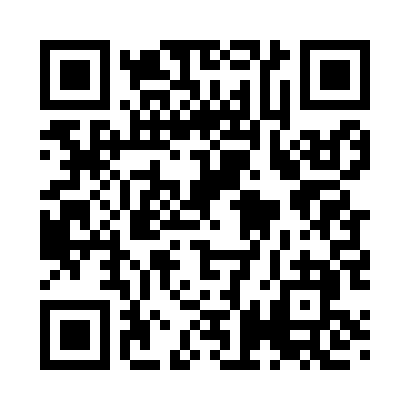 Prayer times for Porters Falls, West Virginia, USAMon 1 Jul 2024 - Wed 31 Jul 2024High Latitude Method: Angle Based RulePrayer Calculation Method: Islamic Society of North AmericaAsar Calculation Method: ShafiPrayer times provided by https://www.salahtimes.comDateDayFajrSunriseDhuhrAsrMaghribIsha1Mon4:246:001:275:258:5410:302Tue4:256:001:275:258:5410:303Wed4:256:011:285:258:5410:294Thu4:266:011:285:258:5410:295Fri4:276:021:285:258:5410:296Sat4:286:021:285:258:5310:287Sun4:296:031:285:258:5310:278Mon4:296:041:285:258:5310:279Tue4:306:041:285:258:5210:2610Wed4:316:051:295:258:5210:2611Thu4:326:061:295:258:5110:2512Fri4:336:061:295:258:5110:2413Sat4:346:071:295:258:5110:2314Sun4:356:081:295:258:5010:2215Mon4:366:091:295:258:4910:2216Tue4:376:091:295:258:4910:2117Wed4:386:101:295:258:4810:2018Thu4:406:111:295:258:4810:1919Fri4:416:121:295:258:4710:1820Sat4:426:131:305:258:4610:1721Sun4:436:131:305:258:4510:1522Mon4:446:141:305:258:4510:1423Tue4:456:151:305:258:4410:1324Wed4:476:161:305:248:4310:1225Thu4:486:171:305:248:4210:1126Fri4:496:181:305:248:4110:1027Sat4:506:191:305:248:4010:0828Sun4:526:191:305:238:3910:0729Mon4:536:201:305:238:3810:0630Tue4:546:211:305:238:3710:0431Wed4:556:221:295:238:3610:03